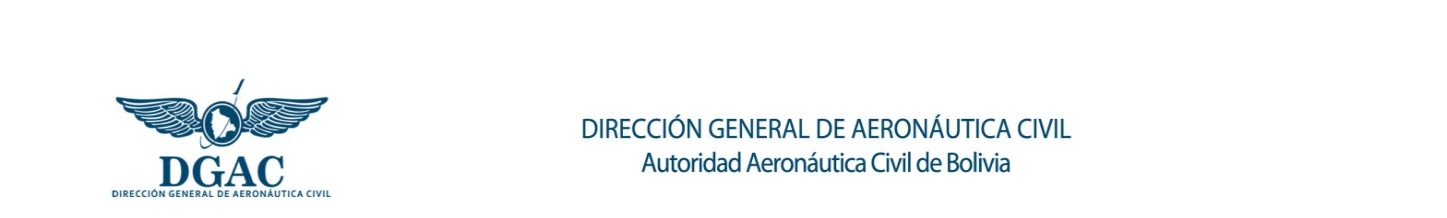 REGISTRO/ REGISTRATIONREGISTRO/ REGISTRATIONREGISTRO/ REGISTRATIONREGISTRO/ REGISTRATIONREGISTRO/ REGISTRATIONREGISTRO/ REGISTRATIONREGISTRO/ REGISTRATIONREGISTRO/ REGISTRATIONREGISTRO/ REGISTRATIONREGISTRO/ REGISTRATIONREGISTRO/ REGISTRATIONREGISTRO/ REGISTRATIONREGISTRO/ REGISTRATIONREGISTRO/ REGISTRATIONREGISTRO/ REGISTRATIONREGISTRO/ REGISTRATIONREGISTRO/ REGISTRATIONREGISTRO/ REGISTRATIONREGISTRO/ REGISTRATIONREGISTRO/ REGISTRATIONREGISTRO/ REGISTRATIONCODIGOCODIGOCODIGOCODIGOCODIGOVIGENCIA VIGENCIA VIGENCIA VIGENCIA VIGENCIA REGISTRO/ REGISTRATIONREGISTRO/ REGISTRATIONREGISTRO/ REGISTRATIONREGISTRO/ REGISTRATIONREGISTRO/ REGISTRATIONREGISTRO/ REGISTRATIONREGISTRO/ REGISTRATIONREGISTRO/ REGISTRATIONREGISTRO/ REGISTRATIONREGISTRO/ REGISTRATIONREGISTRO/ REGISTRATIONREGISTRO/ REGISTRATIONREGISTRO/ REGISTRATIONREGISTRO/ REGISTRATIONREGISTRO/ REGISTRATIONREGISTRO/ REGISTRATIONREGISTRO/ REGISTRATIONREGISTRO/ REGISTRATIONREGISTRO/ REGISTRATIONREGISTRO/ REGISTRATIONREGISTRO/ REGISTRATIONDTA/SIS-REG-004DTA/SIS-REG-004DTA/SIS-REG-004DTA/SIS-REG-004DTA/SIS-REG-00422/08/202322/08/202322/08/202322/08/202322/08/2023SOLICITUD DE SALIDA/INGRESO/ EXIT/ENTRY APPLICATIONSOLICITUD DE SALIDA/INGRESO/ EXIT/ENTRY APPLICATIONSOLICITUD DE SALIDA/INGRESO/ EXIT/ENTRY APPLICATIONSOLICITUD DE SALIDA/INGRESO/ EXIT/ENTRY APPLICATIONSOLICITUD DE SALIDA/INGRESO/ EXIT/ENTRY APPLICATIONSOLICITUD DE SALIDA/INGRESO/ EXIT/ENTRY APPLICATIONSOLICITUD DE SALIDA/INGRESO/ EXIT/ENTRY APPLICATIONSOLICITUD DE SALIDA/INGRESO/ EXIT/ENTRY APPLICATIONSOLICITUD DE SALIDA/INGRESO/ EXIT/ENTRY APPLICATIONSOLICITUD DE SALIDA/INGRESO/ EXIT/ENTRY APPLICATIONSOLICITUD DE SALIDA/INGRESO/ EXIT/ENTRY APPLICATIONSOLICITUD DE SALIDA/INGRESO/ EXIT/ENTRY APPLICATIONSOLICITUD DE SALIDA/INGRESO/ EXIT/ENTRY APPLICATIONSOLICITUD DE SALIDA/INGRESO/ EXIT/ENTRY APPLICATIONSOLICITUD DE SALIDA/INGRESO/ EXIT/ENTRY APPLICATIONSOLICITUD DE SALIDA/INGRESO/ EXIT/ENTRY APPLICATIONSOLICITUD DE SALIDA/INGRESO/ EXIT/ENTRY APPLICATIONSOLICITUD DE SALIDA/INGRESO/ EXIT/ENTRY APPLICATIONSOLICITUD DE SALIDA/INGRESO/ EXIT/ENTRY APPLICATIONSOLICITUD DE SALIDA/INGRESO/ EXIT/ENTRY APPLICATIONSOLICITUD DE SALIDA/INGRESO/ EXIT/ENTRY APPLICATIONDTA/SIS-REG-004DTA/SIS-REG-004DTA/SIS-REG-004DTA/SIS-REG-004DTA/SIS-REG-004REVISIONREVISIONREVISIONREVISIONREVISIONSOLICITUD DE SALIDA/INGRESO/ EXIT/ENTRY APPLICATIONSOLICITUD DE SALIDA/INGRESO/ EXIT/ENTRY APPLICATIONSOLICITUD DE SALIDA/INGRESO/ EXIT/ENTRY APPLICATIONSOLICITUD DE SALIDA/INGRESO/ EXIT/ENTRY APPLICATIONSOLICITUD DE SALIDA/INGRESO/ EXIT/ENTRY APPLICATIONSOLICITUD DE SALIDA/INGRESO/ EXIT/ENTRY APPLICATIONSOLICITUD DE SALIDA/INGRESO/ EXIT/ENTRY APPLICATIONSOLICITUD DE SALIDA/INGRESO/ EXIT/ENTRY APPLICATIONSOLICITUD DE SALIDA/INGRESO/ EXIT/ENTRY APPLICATIONSOLICITUD DE SALIDA/INGRESO/ EXIT/ENTRY APPLICATIONSOLICITUD DE SALIDA/INGRESO/ EXIT/ENTRY APPLICATIONSOLICITUD DE SALIDA/INGRESO/ EXIT/ENTRY APPLICATIONSOLICITUD DE SALIDA/INGRESO/ EXIT/ENTRY APPLICATIONSOLICITUD DE SALIDA/INGRESO/ EXIT/ENTRY APPLICATIONSOLICITUD DE SALIDA/INGRESO/ EXIT/ENTRY APPLICATIONSOLICITUD DE SALIDA/INGRESO/ EXIT/ENTRY APPLICATIONSOLICITUD DE SALIDA/INGRESO/ EXIT/ENTRY APPLICATIONSOLICITUD DE SALIDA/INGRESO/ EXIT/ENTRY APPLICATIONSOLICITUD DE SALIDA/INGRESO/ EXIT/ENTRY APPLICATIONSOLICITUD DE SALIDA/INGRESO/ EXIT/ENTRY APPLICATIONSOLICITUD DE SALIDA/INGRESO/ EXIT/ENTRY APPLICATIONDTA/SIS-REG-004DTA/SIS-REG-004DTA/SIS-REG-004DTA/SIS-REG-004DTA/SIS-REG-00455555Fecha de solicitud:Application Date:Fecha de solicitud:Application Date: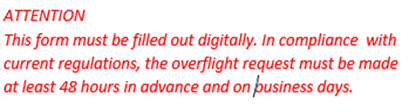 Señores/ Sirs:DIRECCIÓN GENERAL DE AERONÁUTICA CIVILPresente.-Señores/ Sirs:DIRECCIÓN GENERAL DE AERONÁUTICA CIVILPresente.-Señores/ Sirs:DIRECCIÓN GENERAL DE AERONÁUTICA CIVILPresente.-Señores/ Sirs:DIRECCIÓN GENERAL DE AERONÁUTICA CIVILPresente.-Señores/ Sirs:DIRECCIÓN GENERAL DE AERONÁUTICA CIVILPresente.-Señores/ Sirs:DIRECCIÓN GENERAL DE AERONÁUTICA CIVILPresente.-Señores/ Sirs:DIRECCIÓN GENERAL DE AERONÁUTICA CIVILPresente.-Señores/ Sirs:DIRECCIÓN GENERAL DE AERONÁUTICA CIVILPresente.-Señores/ Sirs:DIRECCIÓN GENERAL DE AERONÁUTICA CIVILPresente.-Señores/ Sirs:DIRECCIÓN GENERAL DE AERONÁUTICA CIVILPresente.-Señores/ Sirs:DIRECCIÓN GENERAL DE AERONÁUTICA CIVILPresente.-Señores/ Sirs:DIRECCIÓN GENERAL DE AERONÁUTICA CIVILPresente.-Señores/ Sirs:DIRECCIÓN GENERAL DE AERONÁUTICA CIVILPresente.-Señores/ Sirs:DIRECCIÓN GENERAL DE AERONÁUTICA CIVILPresente.-Señores/ Sirs:DIRECCIÓN GENERAL DE AERONÁUTICA CIVILPresente.-Señores/ Sirs:DIRECCIÓN GENERAL DE AERONÁUTICA CIVILPresente.-Señores/ Sirs:DIRECCIÓN GENERAL DE AERONÁUTICA CIVILPresente.-Señores/ Sirs:DIRECCIÓN GENERAL DE AERONÁUTICA CIVILPresente.-Mediante la presente solicitamos Autorización para realizar el Ingreso a Territorio Boliviano de acuerdo a la siguiente información/ Through this form, we request Authorization to enter Bolivian Territory according to the following information:Mediante la presente solicitamos Autorización para realizar el Ingreso a Territorio Boliviano de acuerdo a la siguiente información/ Through this form, we request Authorization to enter Bolivian Territory according to the following information:Mediante la presente solicitamos Autorización para realizar el Ingreso a Territorio Boliviano de acuerdo a la siguiente información/ Through this form, we request Authorization to enter Bolivian Territory according to the following information:Mediante la presente solicitamos Autorización para realizar el Ingreso a Territorio Boliviano de acuerdo a la siguiente información/ Through this form, we request Authorization to enter Bolivian Territory according to the following information:Mediante la presente solicitamos Autorización para realizar el Ingreso a Territorio Boliviano de acuerdo a la siguiente información/ Through this form, we request Authorization to enter Bolivian Territory according to the following information:Mediante la presente solicitamos Autorización para realizar el Ingreso a Territorio Boliviano de acuerdo a la siguiente información/ Through this form, we request Authorization to enter Bolivian Territory according to the following information:Mediante la presente solicitamos Autorización para realizar el Ingreso a Territorio Boliviano de acuerdo a la siguiente información/ Through this form, we request Authorization to enter Bolivian Territory according to the following information:Mediante la presente solicitamos Autorización para realizar el Ingreso a Territorio Boliviano de acuerdo a la siguiente información/ Through this form, we request Authorization to enter Bolivian Territory according to the following information:Mediante la presente solicitamos Autorización para realizar el Ingreso a Territorio Boliviano de acuerdo a la siguiente información/ Through this form, we request Authorization to enter Bolivian Territory according to the following information:Mediante la presente solicitamos Autorización para realizar el Ingreso a Territorio Boliviano de acuerdo a la siguiente información/ Through this form, we request Authorization to enter Bolivian Territory according to the following information:Mediante la presente solicitamos Autorización para realizar el Ingreso a Territorio Boliviano de acuerdo a la siguiente información/ Through this form, we request Authorization to enter Bolivian Territory according to the following information:Mediante la presente solicitamos Autorización para realizar el Ingreso a Territorio Boliviano de acuerdo a la siguiente información/ Through this form, we request Authorization to enter Bolivian Territory according to the following information:Mediante la presente solicitamos Autorización para realizar el Ingreso a Territorio Boliviano de acuerdo a la siguiente información/ Through this form, we request Authorization to enter Bolivian Territory according to the following information:Mediante la presente solicitamos Autorización para realizar el Ingreso a Territorio Boliviano de acuerdo a la siguiente información/ Through this form, we request Authorization to enter Bolivian Territory according to the following information:Mediante la presente solicitamos Autorización para realizar el Ingreso a Territorio Boliviano de acuerdo a la siguiente información/ Through this form, we request Authorization to enter Bolivian Territory according to the following information:Mediante la presente solicitamos Autorización para realizar el Ingreso a Territorio Boliviano de acuerdo a la siguiente información/ Through this form, we request Authorization to enter Bolivian Territory according to the following information:Mediante la presente solicitamos Autorización para realizar el Ingreso a Territorio Boliviano de acuerdo a la siguiente información/ Through this form, we request Authorization to enter Bolivian Territory according to the following information:Mediante la presente solicitamos Autorización para realizar el Ingreso a Territorio Boliviano de acuerdo a la siguiente información/ Through this form, we request Authorization to enter Bolivian Territory according to the following information:Mediante la presente solicitamos Autorización para realizar el Ingreso a Territorio Boliviano de acuerdo a la siguiente información/ Through this form, we request Authorization to enter Bolivian Territory according to the following information:Mediante la presente solicitamos Autorización para realizar el Ingreso a Territorio Boliviano de acuerdo a la siguiente información/ Through this form, we request Authorization to enter Bolivian Territory according to the following information:Mediante la presente solicitamos Autorización para realizar el Ingreso a Territorio Boliviano de acuerdo a la siguiente información/ Through this form, we request Authorization to enter Bolivian Territory according to the following information:Mediante la presente solicitamos Autorización para realizar el Ingreso a Territorio Boliviano de acuerdo a la siguiente información/ Through this form, we request Authorization to enter Bolivian Territory according to the following information:Mediante la presente solicitamos Autorización para realizar el Ingreso a Territorio Boliviano de acuerdo a la siguiente información/ Through this form, we request Authorization to enter Bolivian Territory according to the following information:Mediante la presente solicitamos Autorización para realizar el Ingreso a Territorio Boliviano de acuerdo a la siguiente información/ Through this form, we request Authorization to enter Bolivian Territory according to the following information:Mediante la presente solicitamos Autorización para realizar el Ingreso a Territorio Boliviano de acuerdo a la siguiente información/ Through this form, we request Authorization to enter Bolivian Territory according to the following information:Mediante la presente solicitamos Autorización para realizar el Ingreso a Territorio Boliviano de acuerdo a la siguiente información/ Through this form, we request Authorization to enter Bolivian Territory according to the following information:Mediante la presente solicitamos Autorización para realizar el Ingreso a Territorio Boliviano de acuerdo a la siguiente información/ Through this form, we request Authorization to enter Bolivian Territory according to the following information:Mediante la presente solicitamos Autorización para realizar el Ingreso a Territorio Boliviano de acuerdo a la siguiente información/ Through this form, we request Authorization to enter Bolivian Territory according to the following information:Mediante la presente solicitamos Autorización para realizar el Ingreso a Territorio Boliviano de acuerdo a la siguiente información/ Through this form, we request Authorization to enter Bolivian Territory according to the following information:Mediante la presente solicitamos Autorización para realizar el Ingreso a Territorio Boliviano de acuerdo a la siguiente información/ Through this form, we request Authorization to enter Bolivian Territory according to the following information:Mediante la presente solicitamos Autorización para realizar el Ingreso a Territorio Boliviano de acuerdo a la siguiente información/ Through this form, we request Authorization to enter Bolivian Territory according to the following information:Mediante la presente solicitamos Autorización para realizar el Ingreso a Territorio Boliviano de acuerdo a la siguiente información/ Through this form, we request Authorization to enter Bolivian Territory according to the following information:Mediante la presente solicitamos Autorización para realizar el Ingreso a Territorio Boliviano de acuerdo a la siguiente información/ Through this form, we request Authorization to enter Bolivian Territory according to the following information:Mediante la presente solicitamos Autorización para realizar el Ingreso a Territorio Boliviano de acuerdo a la siguiente información/ Through this form, we request Authorization to enter Bolivian Territory according to the following information:Mediante la presente solicitamos Autorización para realizar el Ingreso a Territorio Boliviano de acuerdo a la siguiente información/ Through this form, we request Authorization to enter Bolivian Territory according to the following information:Mediante la presente solicitamos Autorización para realizar el Ingreso a Territorio Boliviano de acuerdo a la siguiente información/ Through this form, we request Authorization to enter Bolivian Territory according to the following information:Mediante la presente solicitamos Autorización para realizar el Ingreso a Territorio Boliviano de acuerdo a la siguiente información/ Through this form, we request Authorization to enter Bolivian Territory according to the following information:Mediante la presente solicitamos Autorización para realizar el Ingreso a Territorio Boliviano de acuerdo a la siguiente información/ Through this form, we request Authorization to enter Bolivian Territory according to the following information:Mediante la presente solicitamos Autorización para realizar el Ingreso a Territorio Boliviano de acuerdo a la siguiente información/ Through this form, we request Authorization to enter Bolivian Territory according to the following information:Mediante la presente solicitamos Autorización para realizar el Ingreso a Territorio Boliviano de acuerdo a la siguiente información/ Through this form, we request Authorization to enter Bolivian Territory according to the following information:Mediante la presente solicitamos Autorización para realizar el Ingreso a Territorio Boliviano de acuerdo a la siguiente información/ Through this form, we request Authorization to enter Bolivian Territory according to the following information:Mediante la presente solicitamos Autorización para realizar el Ingreso a Territorio Boliviano de acuerdo a la siguiente información/ Through this form, we request Authorization to enter Bolivian Territory according to the following information:Mediante la presente solicitamos Autorización para realizar el Ingreso a Territorio Boliviano de acuerdo a la siguiente información/ Through this form, we request Authorization to enter Bolivian Territory according to the following information:Mediante la presente solicitamos Autorización para realizar el Ingreso a Territorio Boliviano de acuerdo a la siguiente información/ Through this form, we request Authorization to enter Bolivian Territory according to the following information:Mediante la presente solicitamos Autorización para realizar el Ingreso a Territorio Boliviano de acuerdo a la siguiente información/ Through this form, we request Authorization to enter Bolivian Territory according to the following information:Mediante la presente solicitamos Autorización para realizar el Ingreso a Territorio Boliviano de acuerdo a la siguiente información/ Through this form, we request Authorization to enter Bolivian Territory according to the following information:Mediante la presente solicitamos Autorización para realizar el Ingreso a Territorio Boliviano de acuerdo a la siguiente información/ Through this form, we request Authorization to enter Bolivian Territory according to the following information:Mediante la presente solicitamos Autorización para realizar el Ingreso a Territorio Boliviano de acuerdo a la siguiente información/ Through this form, we request Authorization to enter Bolivian Territory according to the following information:Mediante la presente solicitamos Autorización para realizar el Ingreso a Territorio Boliviano de acuerdo a la siguiente información/ Through this form, we request Authorization to enter Bolivian Territory according to the following information:Mediante la presente solicitamos Autorización para realizar el Ingreso a Territorio Boliviano de acuerdo a la siguiente información/ Through this form, we request Authorization to enter Bolivian Territory according to the following information:Mediante la presente solicitamos Autorización para realizar el Ingreso a Territorio Boliviano de acuerdo a la siguiente información/ Through this form, we request Authorization to enter Bolivian Territory according to the following information:Mediante la presente solicitamos Autorización para realizar el Ingreso a Territorio Boliviano de acuerdo a la siguiente información/ Through this form, we request Authorization to enter Bolivian Territory according to the following information:Mediante la presente solicitamos Autorización para realizar el Ingreso a Territorio Boliviano de acuerdo a la siguiente información/ Through this form, we request Authorization to enter Bolivian Territory according to the following information:Mediante la presente solicitamos Autorización para realizar el Ingreso a Territorio Boliviano de acuerdo a la siguiente información/ Through this form, we request Authorization to enter Bolivian Territory according to the following information:Mediante la presente solicitamos Autorización para realizar el Ingreso a Territorio Boliviano de acuerdo a la siguiente información/ Through this form, we request Authorization to enter Bolivian Territory according to the following information:Mediante la presente solicitamos Autorización para realizar el Ingreso a Territorio Boliviano de acuerdo a la siguiente información/ Through this form, we request Authorization to enter Bolivian Territory according to the following information:Mediante la presente solicitamos Autorización para realizar el Ingreso a Territorio Boliviano de acuerdo a la siguiente información/ Through this form, we request Authorization to enter Bolivian Territory according to the following information:Mediante la presente solicitamos Autorización para realizar el Ingreso a Territorio Boliviano de acuerdo a la siguiente información/ Through this form, we request Authorization to enter Bolivian Territory according to the following information:Mediante la presente solicitamos Autorización para realizar el Ingreso a Territorio Boliviano de acuerdo a la siguiente información/ Through this form, we request Authorization to enter Bolivian Territory according to the following information:Mediante la presente solicitamos Autorización para realizar el Ingreso a Territorio Boliviano de acuerdo a la siguiente información/ Through this form, we request Authorization to enter Bolivian Territory according to the following information:Mediante la presente solicitamos Autorización para realizar el Ingreso a Territorio Boliviano de acuerdo a la siguiente información/ Through this form, we request Authorization to enter Bolivian Territory according to the following information:Mediante la presente solicitamos Autorización para realizar el Ingreso a Territorio Boliviano de acuerdo a la siguiente información/ Through this form, we request Authorization to enter Bolivian Territory according to the following information:Mediante la presente solicitamos Autorización para realizar el Ingreso a Territorio Boliviano de acuerdo a la siguiente información/ Through this form, we request Authorization to enter Bolivian Territory according to the following information:Mediante la presente solicitamos Autorización para realizar el Ingreso a Territorio Boliviano de acuerdo a la siguiente información/ Through this form, we request Authorization to enter Bolivian Territory according to the following information:Datos del Explotador Aéreo/ Air Operator informationDatos del Explotador Aéreo/ Air Operator informationDatos del Explotador Aéreo/ Air Operator informationDatos del Explotador Aéreo/ Air Operator informationDatos del Explotador Aéreo/ Air Operator informationDatos del Explotador Aéreo/ Air Operator informationDatos del Explotador Aéreo/ Air Operator informationDatos del Explotador Aéreo/ Air Operator informationDatos del Explotador Aéreo/ Air Operator informationDatos del Explotador Aéreo/ Air Operator informationDatos del Explotador Aéreo/ Air Operator informationDatos del Explotador Aéreo/ Air Operator informationDatos del Explotador Aéreo/ Air Operator informationDatos del Explotador Aéreo/ Air Operator informationDatos del Explotador Aéreo/ Air Operator informationDatos del Explotador Aéreo/ Air Operator informationDatos del Explotador Aéreo/ Air Operator informationDatos del Explotador Aéreo/ Air Operator informationDatos del Explotador Aéreo/ Air Operator informationDatos del Explotador Aéreo/ Air Operator informationDatos del Explotador Aéreo/ Air Operator informationDatos del Explotador Aéreo/ Air Operator informationDatos del Explotador Aéreo/ Air Operator informationDatos del Explotador Aéreo/ Air Operator informationDatos del Explotador Aéreo/ Air Operator informationDatos del Explotador Aéreo/ Air Operator informationDatos del Explotador Aéreo/ Air Operator informationDatos del Explotador Aéreo/ Air Operator informationDatos del Explotador Aéreo/ Air Operator informationDatos del Explotador Aéreo/ Air Operator informationDatos del Explotador Aéreo/ Air Operator informationDatos del Explotador Aéreo/ Air Operator informationNombre o Razón Social del explotador aéreo/ Operator name:Nombre o Razón Social del explotador aéreo/ Operator name:Nombre o Razón Social del explotador aéreo/ Operator name:Nombre o Razón Social del explotador aéreo/ Operator name:Nombre o Razón Social del explotador aéreo/ Operator name:Nombre o Razón Social del explotador aéreo/ Operator name:Nombre o Razón Social del explotador aéreo/ Operator name:Nombre o Razón Social del explotador aéreo/ Operator name::::Dirección comercial, ciudad, país/ Commercial address, city, state, countryDirección comercial, ciudad, país/ Commercial address, city, state, countryDirección comercial, ciudad, país/ Commercial address, city, state, countryDirección comercial, ciudad, país/ Commercial address, city, state, countryDirección comercial, ciudad, país/ Commercial address, city, state, countryDirección comercial, ciudad, país/ Commercial address, city, state, countryDirección comercial, ciudad, país/ Commercial address, city, state, countryDirección comercial, ciudad, país/ Commercial address, city, state, country:::Teléfono y/o fax/ Telephone numberTeléfono y/o fax/ Telephone numberTeléfono y/o fax/ Telephone numberTeléfono y/o fax/ Telephone numberTeléfono y/o fax/ Telephone numberTeléfono y/o fax/ Telephone numberTeléfono y/o fax/ Telephone numberTeléfono y/o fax/ Telephone number:::Correo electrónico/emailCorreo electrónico/emailCorreo electrónico/emailCorreo electrónico/emailCorreo electrónico/emailCorreo electrónico/emailCorreo electrónico/emailCorreo electrónico/email:::Datos de la Persona de Contacto-Facturación/ Contact Person Information-BillingDatos de la Persona de Contacto-Facturación/ Contact Person Information-BillingDatos de la Persona de Contacto-Facturación/ Contact Person Information-BillingDatos de la Persona de Contacto-Facturación/ Contact Person Information-BillingDatos de la Persona de Contacto-Facturación/ Contact Person Information-BillingDatos de la Persona de Contacto-Facturación/ Contact Person Information-BillingDatos de la Persona de Contacto-Facturación/ Contact Person Information-BillingDatos de la Persona de Contacto-Facturación/ Contact Person Information-BillingDatos de la Persona de Contacto-Facturación/ Contact Person Information-BillingDatos de la Persona de Contacto-Facturación/ Contact Person Information-BillingDatos de la Persona de Contacto-Facturación/ Contact Person Information-BillingDatos de la Persona de Contacto-Facturación/ Contact Person Information-BillingDatos de la Persona de Contacto-Facturación/ Contact Person Information-BillingDatos de la Persona de Contacto-Facturación/ Contact Person Information-BillingDatos de la Persona de Contacto-Facturación/ Contact Person Information-BillingDatos de la Persona de Contacto-Facturación/ Contact Person Information-BillingDatos de la Persona de Contacto-Facturación/ Contact Person Information-BillingDatos de la Persona de Contacto-Facturación/ Contact Person Information-BillingDatos de la Persona de Contacto-Facturación/ Contact Person Information-BillingDatos de la Persona de Contacto-Facturación/ Contact Person Information-BillingDatos de la Persona de Contacto-Facturación/ Contact Person Information-BillingDatos de la Persona de Contacto-Facturación/ Contact Person Information-BillingDatos de la Persona de Contacto-Facturación/ Contact Person Information-BillingDatos de la Persona de Contacto-Facturación/ Contact Person Information-BillingDatos de la Persona de Contacto-Facturación/ Contact Person Information-BillingDatos de la Persona de Contacto-Facturación/ Contact Person Information-BillingDatos de la Persona de Contacto-Facturación/ Contact Person Information-BillingDatos de la Persona de Contacto-Facturación/ Contact Person Information-BillingDatos de la Persona de Contacto-Facturación/ Contact Person Information-BillingDatos de la Persona de Contacto-Facturación/ Contact Person Information-BillingDatos de la Persona de Contacto-Facturación/ Contact Person Information-BillingDatos de la Persona de Contacto-Facturación/ Contact Person Information-BillingNombre completo/Full nameNombre completo/Full nameNombre completo/Full nameNombre completo/Full nameNombre completo/Full nameNombre completo/Full nameNombre completo/Full nameNombre completo/Full name:::Teléfono y/o fax/Telephone numberTeléfono y/o fax/Telephone numberTeléfono y/o fax/Telephone numberTeléfono y/o fax/Telephone numberTeléfono y/o fax/Telephone numberTeléfono y/o fax/Telephone numberTeléfono y/o fax/Telephone numberTeléfono y/o fax/Telephone number:::Correo electrónico/e-mailCorreo electrónico/e-mailCorreo electrónico/e-mailCorreo electrónico/e-mailCorreo electrónico/e-mailCorreo electrónico/e-mailCorreo electrónico/e-mailCorreo electrónico/e-mail:::Datos de la (s) Aeronave(s)/Aircraft(s) InformationDatos de la (s) Aeronave(s)/Aircraft(s) InformationDatos de la (s) Aeronave(s)/Aircraft(s) InformationDatos de la (s) Aeronave(s)/Aircraft(s) InformationDatos de la (s) Aeronave(s)/Aircraft(s) InformationDatos de la (s) Aeronave(s)/Aircraft(s) InformationDatos de la (s) Aeronave(s)/Aircraft(s) InformationDatos de la (s) Aeronave(s)/Aircraft(s) InformationPara más de 5 aeronaves, adjuntar listado con la siguiente información: Tipo/Versión/Matrícula/Peso MTOWFor more than 5 aicrafts, attach list with the following information:Type/Version/Registration/Weight/MTOWPara más de 5 aeronaves, adjuntar listado con la siguiente información: Tipo/Versión/Matrícula/Peso MTOWFor more than 5 aicrafts, attach list with the following information:Type/Version/Registration/Weight/MTOWPara más de 5 aeronaves, adjuntar listado con la siguiente información: Tipo/Versión/Matrícula/Peso MTOWFor more than 5 aicrafts, attach list with the following information:Type/Version/Registration/Weight/MTOWPara más de 5 aeronaves, adjuntar listado con la siguiente información: Tipo/Versión/Matrícula/Peso MTOWFor more than 5 aicrafts, attach list with the following information:Type/Version/Registration/Weight/MTOWPara más de 5 aeronaves, adjuntar listado con la siguiente información: Tipo/Versión/Matrícula/Peso MTOWFor more than 5 aicrafts, attach list with the following information:Type/Version/Registration/Weight/MTOWPara más de 5 aeronaves, adjuntar listado con la siguiente información: Tipo/Versión/Matrícula/Peso MTOWFor more than 5 aicrafts, attach list with the following information:Type/Version/Registration/Weight/MTOWPara más de 5 aeronaves, adjuntar listado con la siguiente información: Tipo/Versión/Matrícula/Peso MTOWFor more than 5 aicrafts, attach list with the following information:Type/Version/Registration/Weight/MTOWPara más de 5 aeronaves, adjuntar listado con la siguiente información: Tipo/Versión/Matrícula/Peso MTOWFor more than 5 aicrafts, attach list with the following information:Type/Version/Registration/Weight/MTOWPara más de 5 aeronaves, adjuntar listado con la siguiente información: Tipo/Versión/Matrícula/Peso MTOWFor more than 5 aicrafts, attach list with the following information:Type/Version/Registration/Weight/MTOWPara más de 5 aeronaves, adjuntar listado con la siguiente información: Tipo/Versión/Matrícula/Peso MTOWFor more than 5 aicrafts, attach list with the following information:Type/Version/Registration/Weight/MTOWPara más de 5 aeronaves, adjuntar listado con la siguiente información: Tipo/Versión/Matrícula/Peso MTOWFor more than 5 aicrafts, attach list with the following information:Type/Version/Registration/Weight/MTOWPara más de 5 aeronaves, adjuntar listado con la siguiente información: Tipo/Versión/Matrícula/Peso MTOWFor more than 5 aicrafts, attach list with the following information:Type/Version/Registration/Weight/MTOWPara más de 5 aeronaves, adjuntar listado con la siguiente información: Tipo/Versión/Matrícula/Peso MTOWFor more than 5 aicrafts, attach list with the following information:Type/Version/Registration/Weight/MTOWPara más de 5 aeronaves, adjuntar listado con la siguiente información: Tipo/Versión/Matrícula/Peso MTOWFor more than 5 aicrafts, attach list with the following information:Type/Version/Registration/Weight/MTOWPara más de 5 aeronaves, adjuntar listado con la siguiente información: Tipo/Versión/Matrícula/Peso MTOWFor more than 5 aicrafts, attach list with the following information:Type/Version/Registration/Weight/MTOWPara más de 5 aeronaves, adjuntar listado con la siguiente información: Tipo/Versión/Matrícula/Peso MTOWFor more than 5 aicrafts, attach list with the following information:Type/Version/Registration/Weight/MTOWPara más de 5 aeronaves, adjuntar listado con la siguiente información: Tipo/Versión/Matrícula/Peso MTOWFor more than 5 aicrafts, attach list with the following information:Type/Version/Registration/Weight/MTOWPara más de 5 aeronaves, adjuntar listado con la siguiente información: Tipo/Versión/Matrícula/Peso MTOWFor more than 5 aicrafts, attach list with the following information:Type/Version/Registration/Weight/MTOWPara más de 5 aeronaves, adjuntar listado con la siguiente información: Tipo/Versión/Matrícula/Peso MTOWFor more than 5 aicrafts, attach list with the following information:Type/Version/Registration/Weight/MTOWPara más de 5 aeronaves, adjuntar listado con la siguiente información: Tipo/Versión/Matrícula/Peso MTOWFor more than 5 aicrafts, attach list with the following information:Type/Version/Registration/Weight/MTOWPara más de 5 aeronaves, adjuntar listado con la siguiente información: Tipo/Versión/Matrícula/Peso MTOWFor more than 5 aicrafts, attach list with the following information:Type/Version/Registration/Weight/MTOWTipo(s), Modelo(s)/Type (s)Tipo(s), Modelo(s)/Type (s)Tipo(s), Modelo(s)/Type (s)Tipo(s), Modelo(s)/Type (s)Tipo(s), Modelo(s)/Type (s)Tipo(s), Modelo(s)/Type (s)Tipo(s), Modelo(s)/Type (s)Tipo(s), Modelo(s)/Type (s):::Matrícula(s)/Registration(s)Matrícula(s)/Registration(s)Matrícula(s)/Registration(s)Matrícula(s)/Registration(s)Matrícula(s)/Registration(s)Matrícula(s)/Registration(s)Matrícula(s)/Registration(s)Matrícula(s)/Registration(s):::Nacionalidad(es)/Country of originNacionalidad(es)/Country of originNacionalidad(es)/Country of originNacionalidad(es)/Country of originNacionalidad(es)/Country of originNacionalidad(es)/Country of originNacionalidad(es)/Country of originNacionalidad(es)/Country of origin:::Peso(s) (MTOW)/Aicraft (s) Weight (MTOW)(Unidades de medida según el documento de respaldo)/ (Units of measure according to the supporting document)Peso(s) (MTOW)/Aicraft (s) Weight (MTOW)(Unidades de medida según el documento de respaldo)/ (Units of measure according to the supporting document)Peso(s) (MTOW)/Aicraft (s) Weight (MTOW)(Unidades de medida según el documento de respaldo)/ (Units of measure according to the supporting document)Peso(s) (MTOW)/Aicraft (s) Weight (MTOW)(Unidades de medida según el documento de respaldo)/ (Units of measure according to the supporting document)Peso(s) (MTOW)/Aicraft (s) Weight (MTOW)(Unidades de medida según el documento de respaldo)/ (Units of measure according to the supporting document)Peso(s) (MTOW)/Aicraft (s) Weight (MTOW)(Unidades de medida según el documento de respaldo)/ (Units of measure according to the supporting document)Peso(s) (MTOW)/Aicraft (s) Weight (MTOW)(Unidades de medida según el documento de respaldo)/ (Units of measure according to the supporting document)Peso(s) (MTOW)/Aicraft (s) Weight (MTOW)(Unidades de medida según el documento de respaldo)/ (Units of measure according to the supporting document):::Autonomía Máxima en horas de la(s) aeronave (s)/ Maximum Autonomy in hours of the aircraft(s)Autonomía Máxima en horas de la(s) aeronave (s)/ Maximum Autonomy in hours of the aircraft(s)Autonomía Máxima en horas de la(s) aeronave (s)/ Maximum Autonomy in hours of the aircraft(s)Autonomía Máxima en horas de la(s) aeronave (s)/ Maximum Autonomy in hours of the aircraft(s)Autonomía Máxima en horas de la(s) aeronave (s)/ Maximum Autonomy in hours of the aircraft(s)Autonomía Máxima en horas de la(s) aeronave (s)/ Maximum Autonomy in hours of the aircraft(s)Autonomía Máxima en horas de la(s) aeronave (s)/ Maximum Autonomy in hours of the aircraft(s)Autonomía Máxima en horas de la(s) aeronave (s)/ Maximum Autonomy in hours of the aircraft(s):::Datos de la TripulaciónDatos de la TripulaciónDatos de la TripulaciónDatos de la TripulaciónDatos de la TripulaciónDatos de la TripulaciónDatos de la TripulaciónDatos de la TripulaciónPara más de 5 aeronaves, adjuntar listado con la siguiente información por aeronave: Piloto al mando/N° LicenciaPara más de 5 aeronaves, adjuntar listado con la siguiente información por aeronave: Piloto al mando/N° LicenciaPara más de 5 aeronaves, adjuntar listado con la siguiente información por aeronave: Piloto al mando/N° LicenciaPara más de 5 aeronaves, adjuntar listado con la siguiente información por aeronave: Piloto al mando/N° LicenciaPara más de 5 aeronaves, adjuntar listado con la siguiente información por aeronave: Piloto al mando/N° LicenciaPara más de 5 aeronaves, adjuntar listado con la siguiente información por aeronave: Piloto al mando/N° LicenciaPara más de 5 aeronaves, adjuntar listado con la siguiente información por aeronave: Piloto al mando/N° LicenciaPara más de 5 aeronaves, adjuntar listado con la siguiente información por aeronave: Piloto al mando/N° LicenciaPara más de 5 aeronaves, adjuntar listado con la siguiente información por aeronave: Piloto al mando/N° LicenciaPara más de 5 aeronaves, adjuntar listado con la siguiente información por aeronave: Piloto al mando/N° LicenciaPara más de 5 aeronaves, adjuntar listado con la siguiente información por aeronave: Piloto al mando/N° LicenciaPara más de 5 aeronaves, adjuntar listado con la siguiente información por aeronave: Piloto al mando/N° LicenciaPara más de 5 aeronaves, adjuntar listado con la siguiente información por aeronave: Piloto al mando/N° LicenciaPara más de 5 aeronaves, adjuntar listado con la siguiente información por aeronave: Piloto al mando/N° LicenciaPara más de 5 aeronaves, adjuntar listado con la siguiente información por aeronave: Piloto al mando/N° LicenciaPara más de 5 aeronaves, adjuntar listado con la siguiente información por aeronave: Piloto al mando/N° LicenciaPara más de 5 aeronaves, adjuntar listado con la siguiente información por aeronave: Piloto al mando/N° LicenciaPara más de 5 aeronaves, adjuntar listado con la siguiente información por aeronave: Piloto al mando/N° LicenciaPara más de 5 aeronaves, adjuntar listado con la siguiente información por aeronave: Piloto al mando/N° LicenciaPara más de 5 aeronaves, adjuntar listado con la siguiente información por aeronave: Piloto al mando/N° LicenciaPara más de 5 aeronaves, adjuntar listado con la siguiente información por aeronave: Piloto al mando/N° LicenciaPIC / SIC PIC / SIC :::Tripulación Alterna/Alternate crew PIC/SIC (si aplica)Tripulación Alterna/Alternate crew PIC/SIC (si aplica):::N° Licencia(s)/ N° of LicenseN° Licencia(s)/ N° of License:::Datos de la OperaciónDatos de la OperaciónDatos de la OperaciónDatos de la OperaciónDatos de la OperaciónDatos de la OperaciónDatos de la OperaciónDatos de la OperaciónFecha(s) de Salida/Exit date Fecha(s) de Salida/Exit date Fecha(s) de Salida/Exit date :::Del/from     Al/to Del/from     Al/to Del/from     Al/to Del/from     Al/to Del/from     Al/to Del/from     Al/to Del/from     Al/to Del/from     Al/to Del/from     Al/to Del/from     Al/to Del/from     Al/to Del/from     Al/to Del/from     Al/to Del/from     Al/to Del/from     Al/to Del/from     Al/to Aeropuerto de Salida: (Aeropuerto en Código OACI)/ Departure Airport: (Airport in ICAO Code)Aeropuerto de Salida: (Aeropuerto en Código OACI)/ Departure Airport: (Airport in ICAO Code)Aeropuerto de Salida: (Aeropuerto en Código OACI)/ Departure Airport: (Airport in ICAO Code)Aeropuerto de Salida: (Aeropuerto en Código OACI)/ Departure Airport: (Airport in ICAO Code)Aeropuerto de Salida: (Aeropuerto en Código OACI)/ Departure Airport: (Airport in ICAO Code)Aeropuerto de Salida: (Aeropuerto en Código OACI)/ Departure Airport: (Airport in ICAO Code)Aeropuerto de Salida: (Aeropuerto en Código OACI)/ Departure Airport: (Airport in ICAO Code)Aeropuerto de Salida: (Aeropuerto en Código OACI)/ Departure Airport: (Airport in ICAO Code)Aeropuerto de Salida: (Aeropuerto en Código OACI)/ Departure Airport: (Airport in ICAO Code)Aeropuerto de Salida: (Aeropuerto en Código OACI)/ Departure Airport: (Airport in ICAO Code)Aeropuerto de Salida: (Aeropuerto en Código OACI)/ Departure Airport: (Airport in ICAO Code)Aeropuerto de Salida: (Aeropuerto en Código OACI)/ Departure Airport: (Airport in ICAO Code):::Aeropuerto de Destino: (Aeropuerto en Código OACI)/ Destination Airport: (Airport in ICAO Code)Aeropuerto de Destino: (Aeropuerto en Código OACI)/ Destination Airport: (Airport in ICAO Code)Aeropuerto de Destino: (Aeropuerto en Código OACI)/ Destination Airport: (Airport in ICAO Code)Aeropuerto de Destino: (Aeropuerto en Código OACI)/ Destination Airport: (Airport in ICAO Code)Aeropuerto de Destino: (Aeropuerto en Código OACI)/ Destination Airport: (Airport in ICAO Code)Aeropuerto de Destino: (Aeropuerto en Código OACI)/ Destination Airport: (Airport in ICAO Code)Aeropuerto de Destino: (Aeropuerto en Código OACI)/ Destination Airport: (Airport in ICAO Code)Aeropuerto de Destino: (Aeropuerto en Código OACI)/ Destination Airport: (Airport in ICAO Code)Aeropuerto de Destino: (Aeropuerto en Código OACI)/ Destination Airport: (Airport in ICAO Code)Aeropuerto de Destino: (Aeropuerto en Código OACI)/ Destination Airport: (Airport in ICAO Code)Aeropuerto de Destino: (Aeropuerto en Código OACI)/ Destination Airport: (Airport in ICAO Code)Aeropuerto de Destino: (Aeropuerto en Código OACI)/ Destination Airport: (Airport in ICAO Code):::Aeropuerto de Destino Alterno: (Aeropuerto en Código OACI)/ Alternate Destination Airport: (Airport in ICAO Code)Aeropuerto de Destino Alterno: (Aeropuerto en Código OACI)/ Alternate Destination Airport: (Airport in ICAO Code)Aeropuerto de Destino Alterno: (Aeropuerto en Código OACI)/ Alternate Destination Airport: (Airport in ICAO Code)Aeropuerto de Destino Alterno: (Aeropuerto en Código OACI)/ Alternate Destination Airport: (Airport in ICAO Code)Aeropuerto de Destino Alterno: (Aeropuerto en Código OACI)/ Alternate Destination Airport: (Airport in ICAO Code)Aeropuerto de Destino Alterno: (Aeropuerto en Código OACI)/ Alternate Destination Airport: (Airport in ICAO Code)Aeropuerto de Destino Alterno: (Aeropuerto en Código OACI)/ Alternate Destination Airport: (Airport in ICAO Code):AWY:   EET: AWY:   EET: AWY:   EET: AWY:   EET: AWY:   EET: AWY:   EET: AWY:   EET: AWY:   EET: AWY:   EET: AWY:   EET: AWY:   EET: AWY:   EET: AWY:   EET: AWY:   EET: AWY:   EET: AWY:   EET: Tramo interno (si corresponde)(Aeropuertos  en Código OACI/ Internal stretch (if applicable) (Airports in ICAO Code) Tramo interno (si corresponde)(Aeropuertos  en Código OACI/ Internal stretch (if applicable) (Airports in ICAO Code) Tramo interno (si corresponde)(Aeropuertos  en Código OACI/ Internal stretch (if applicable) (Airports in ICAO Code) Tramo interno (si corresponde)(Aeropuertos  en Código OACI/ Internal stretch (if applicable) (Airports in ICAO Code) Tramo interno (si corresponde)(Aeropuertos  en Código OACI/ Internal stretch (if applicable) (Airports in ICAO Code) Tramo interno (si corresponde)(Aeropuertos  en Código OACI/ Internal stretch (if applicable) (Airports in ICAO Code) Tramo interno (si corresponde)(Aeropuertos  en Código OACI/ Internal stretch (if applicable) (Airports in ICAO Code) Tramo interno (si corresponde)(Aeropuertos  en Código OACI/ Internal stretch (if applicable) (Airports in ICAO Code) Tramo interno (si corresponde)(Aeropuertos  en Código OACI/ Internal stretch (if applicable) (Airports in ICAO Code) Tramo interno (si corresponde)(Aeropuertos  en Código OACI/ Internal stretch (if applicable) (Airports in ICAO Code) Tramo interno (si corresponde)(Aeropuertos  en Código OACI/ Internal stretch (if applicable) (Airports in ICAO Code) Tramo interno (si corresponde)(Aeropuertos  en Código OACI/ Internal stretch (if applicable) (Airports in ICAO Code) :::Fecha estimada de Retorno a Bolivia (Solo para aeronaves bolivianas CP-XXXX)/ Estimated date of return to Bolivia (Only for Bolivian aircraft CP-XXXX)Fecha estimada de Retorno a Bolivia (Solo para aeronaves bolivianas CP-XXXX)/ Estimated date of return to Bolivia (Only for Bolivian aircraft CP-XXXX)Fecha estimada de Retorno a Bolivia (Solo para aeronaves bolivianas CP-XXXX)/ Estimated date of return to Bolivia (Only for Bolivian aircraft CP-XXXX)Fecha estimada de Retorno a Bolivia (Solo para aeronaves bolivianas CP-XXXX)/ Estimated date of return to Bolivia (Only for Bolivian aircraft CP-XXXX)Fecha estimada de Retorno a Bolivia (Solo para aeronaves bolivianas CP-XXXX)/ Estimated date of return to Bolivia (Only for Bolivian aircraft CP-XXXX)Fecha estimada de Retorno a Bolivia (Solo para aeronaves bolivianas CP-XXXX)/ Estimated date of return to Bolivia (Only for Bolivian aircraft CP-XXXX)Fecha estimada de Retorno a Bolivia (Solo para aeronaves bolivianas CP-XXXX)/ Estimated date of return to Bolivia (Only for Bolivian aircraft CP-XXXX)Fecha estimada de Retorno a Bolivia (Solo para aeronaves bolivianas CP-XXXX)/ Estimated date of return to Bolivia (Only for Bolivian aircraft CP-XXXX)Fecha estimada de Retorno a Bolivia (Solo para aeronaves bolivianas CP-XXXX)/ Estimated date of return to Bolivia (Only for Bolivian aircraft CP-XXXX)Fecha estimada de Retorno a Bolivia (Solo para aeronaves bolivianas CP-XXXX)/ Estimated date of return to Bolivia (Only for Bolivian aircraft CP-XXXX)Fecha estimada de Retorno a Bolivia (Solo para aeronaves bolivianas CP-XXXX)/ Estimated date of return to Bolivia (Only for Bolivian aircraft CP-XXXX)Fecha estimada de Retorno a Bolivia (Solo para aeronaves bolivianas CP-XXXX)/ Estimated date of return to Bolivia (Only for Bolivian aircraft CP-XXXX):::Ruta de Retorno (si corresponde)/ Return Route (if applicable)Ruta de Retorno (si corresponde)/ Return Route (if applicable)Ruta de Retorno (si corresponde)/ Return Route (if applicable)Ruta de Retorno (si corresponde)/ Return Route (if applicable)Ruta de Retorno (si corresponde)/ Return Route (if applicable)Ruta de Retorno (si corresponde)/ Return Route (if applicable)Ruta de Retorno (si corresponde)/ Return Route (if applicable)Ruta de Retorno (si corresponde)/ Return Route (if applicable)Ruta de Retorno (si corresponde)/ Return Route (if applicable)Ruta de Retorno (si corresponde)/ Return Route (if applicable)Ruta de Retorno (si corresponde)/ Return Route (if applicable)Ruta de Retorno (si corresponde)/ Return Route (if applicable):::Aeropuerto de Origen: (Aeropuerto en Código OACI)/ Origin Airport: (Airport in ICAO Code)Aeropuerto de Origen: (Aeropuerto en Código OACI)/ Origin Airport: (Airport in ICAO Code)Aeropuerto de Origen: (Aeropuerto en Código OACI)/ Origin Airport: (Airport in ICAO Code)Aeropuerto de Origen: (Aeropuerto en Código OACI)/ Origin Airport: (Airport in ICAO Code)Aeropuerto de Origen: (Aeropuerto en Código OACI)/ Origin Airport: (Airport in ICAO Code)Aeropuerto de Origen: (Aeropuerto en Código OACI)/ Origin Airport: (Airport in ICAO Code)Aeropuerto de Origen: (Aeropuerto en Código OACI)/ Origin Airport: (Airport in ICAO Code)Aeropuerto de Origen: (Aeropuerto en Código OACI)/ Origin Airport: (Airport in ICAO Code)Aeropuerto de Origen: (Aeropuerto en Código OACI)/ Origin Airport: (Airport in ICAO Code)Aeropuerto de Origen: (Aeropuerto en Código OACI)/ Origin Airport: (Airport in ICAO Code)Aeropuerto de Origen: (Aeropuerto en Código OACI)/ Origin Airport: (Airport in ICAO Code)Aeropuerto de Origen: (Aeropuerto en Código OACI)/ Origin Airport: (Airport in ICAO Code):::Aeropuerto de Destino (Bolivia): (Aeropuerto en Código OACI)/ Destination Airport (Bolivia): (Airport in ICAO Code)Aeropuerto de Destino (Bolivia): (Aeropuerto en Código OACI)/ Destination Airport (Bolivia): (Airport in ICAO Code)Aeropuerto de Destino (Bolivia): (Aeropuerto en Código OACI)/ Destination Airport (Bolivia): (Airport in ICAO Code)Aeropuerto de Destino (Bolivia): (Aeropuerto en Código OACI)/ Destination Airport (Bolivia): (Airport in ICAO Code)Aeropuerto de Destino (Bolivia): (Aeropuerto en Código OACI)/ Destination Airport (Bolivia): (Airport in ICAO Code)Aeropuerto de Destino (Bolivia): (Aeropuerto en Código OACI)/ Destination Airport (Bolivia): (Airport in ICAO Code)Aeropuerto de Destino (Bolivia): (Aeropuerto en Código OACI)/ Destination Airport (Bolivia): (Airport in ICAO Code)Aeropuerto de Destino (Bolivia): (Aeropuerto en Código OACI)/ Destination Airport (Bolivia): (Airport in ICAO Code)Aeropuerto de Destino (Bolivia): (Aeropuerto en Código OACI)/ Destination Airport (Bolivia): (Airport in ICAO Code)Aeropuerto de Destino (Bolivia): (Aeropuerto en Código OACI)/ Destination Airport (Bolivia): (Airport in ICAO Code)Aeropuerto de Destino (Bolivia): (Aeropuerto en Código OACI)/ Destination Airport (Bolivia): (Airport in ICAO Code)Aeropuerto de Destino (Bolivia): (Aeropuerto en Código OACI)/ Destination Airport (Bolivia): (Airport in ICAO Code):::Aeropuerto de Destino Alterno: (Aeropuerto en Código OACI)/ Alternate Destination Airport: (Airport in ICAO Code)Aeropuerto de Destino Alterno: (Aeropuerto en Código OACI)/ Alternate Destination Airport: (Airport in ICAO Code)Aeropuerto de Destino Alterno: (Aeropuerto en Código OACI)/ Alternate Destination Airport: (Airport in ICAO Code)Aeropuerto de Destino Alterno: (Aeropuerto en Código OACI)/ Alternate Destination Airport: (Airport in ICAO Code)Aeropuerto de Destino Alterno: (Aeropuerto en Código OACI)/ Alternate Destination Airport: (Airport in ICAO Code)Aeropuerto de Destino Alterno: (Aeropuerto en Código OACI)/ Alternate Destination Airport: (Airport in ICAO Code)Aeropuerto de Destino Alterno: (Aeropuerto en Código OACI)/ Alternate Destination Airport: (Airport in ICAO Code):Objeto de Vuelo/ Flight ObjectObjeto de Vuelo/ Flight ObjectObjeto de Vuelo/ Flight ObjectObjeto de Vuelo/ Flight ObjectObjeto de Vuelo/ Flight ObjectObjeto de Vuelo/ Flight ObjectObjeto de Vuelo/ Flight ObjectObjeto de Vuelo/ Flight ObjectObjeto de Vuelo/ Flight ObjectObjeto de Vuelo/ Flight ObjectObjeto de Vuelo/ Flight ObjectObjeto de Vuelo/ Flight Object:::Detalle del Objeto de Vuelo/ Flight Object DetailDetalle del Objeto de Vuelo/ Flight Object DetailDetalle del Objeto de Vuelo/ Flight Object DetailDetalle del Objeto de Vuelo/ Flight Object DetailObservaciones/RemarksObservaciones/RemarksObservaciones/RemarksObservaciones/RemarksObservaciones/RemarksObservaciones/RemarksObservaciones/RemarksObservaciones/RemarksObservaciones/RemarksObservaciones/RemarksObservaciones/RemarksObservaciones/Remarks:::Nombre completo del solicitante/ Applicant Full NameNombre completo del solicitante/ Applicant Full NameNombre completo del solicitante/ Applicant Full NameNombre completo del solicitante/ Applicant Full NameNombre completo del solicitante/ Applicant Full Name:::::Puesto en la empresa propietaria de la aeronaveJob position in the company that owns the aircraft: (No intermediarios/ Not Intermediaries) (No intermediarios)Puesto en la empresa propietaria de la aeronaveJob position in the company that owns the aircraft: (No intermediarios/ Not Intermediaries) (No intermediarios)Puesto en la empresa propietaria de la aeronaveJob position in the company that owns the aircraft: (No intermediarios/ Not Intermediaries) (No intermediarios)Puesto en la empresa propietaria de la aeronaveJob position in the company that owns the aircraft: (No intermediarios/ Not Intermediaries) (No intermediarios)Puesto en la empresa propietaria de la aeronaveJob position in the company that owns the aircraft: (No intermediarios/ Not Intermediaries) (No intermediarios)::::::LA INFORMACIÓN CONTENIDA EN ESTA SOLICITUD SE CONSTITUYE EN DECLARACIÓN JURADA/ THE INFORMATION CONTAINED IN THIS APPLICATION CONSTITUTES AN AFFIDAVITEl trámite iniciará solamente cuando la DGAC verifique que la solicitud esté completa y debidamente llenada/ The process will begin only when the DGAC verifies that the application is complete and duly filled out.LA INFORMACIÓN CONTENIDA EN ESTA SOLICITUD SE CONSTITUYE EN DECLARACIÓN JURADA/ THE INFORMATION CONTAINED IN THIS APPLICATION CONSTITUTES AN AFFIDAVITEl trámite iniciará solamente cuando la DGAC verifique que la solicitud esté completa y debidamente llenada/ The process will begin only when the DGAC verifies that the application is complete and duly filled out.LA INFORMACIÓN CONTENIDA EN ESTA SOLICITUD SE CONSTITUYE EN DECLARACIÓN JURADA/ THE INFORMATION CONTAINED IN THIS APPLICATION CONSTITUTES AN AFFIDAVITEl trámite iniciará solamente cuando la DGAC verifique que la solicitud esté completa y debidamente llenada/ The process will begin only when the DGAC verifies that the application is complete and duly filled out.LA INFORMACIÓN CONTENIDA EN ESTA SOLICITUD SE CONSTITUYE EN DECLARACIÓN JURADA/ THE INFORMATION CONTAINED IN THIS APPLICATION CONSTITUTES AN AFFIDAVITEl trámite iniciará solamente cuando la DGAC verifique que la solicitud esté completa y debidamente llenada/ The process will begin only when the DGAC verifies that the application is complete and duly filled out.LA INFORMACIÓN CONTENIDA EN ESTA SOLICITUD SE CONSTITUYE EN DECLARACIÓN JURADA/ THE INFORMATION CONTAINED IN THIS APPLICATION CONSTITUTES AN AFFIDAVITEl trámite iniciará solamente cuando la DGAC verifique que la solicitud esté completa y debidamente llenada/ The process will begin only when the DGAC verifies that the application is complete and duly filled out.LA INFORMACIÓN CONTENIDA EN ESTA SOLICITUD SE CONSTITUYE EN DECLARACIÓN JURADA/ THE INFORMATION CONTAINED IN THIS APPLICATION CONSTITUTES AN AFFIDAVITEl trámite iniciará solamente cuando la DGAC verifique que la solicitud esté completa y debidamente llenada/ The process will begin only when the DGAC verifies that the application is complete and duly filled out.LA INFORMACIÓN CONTENIDA EN ESTA SOLICITUD SE CONSTITUYE EN DECLARACIÓN JURADA/ THE INFORMATION CONTAINED IN THIS APPLICATION CONSTITUTES AN AFFIDAVITEl trámite iniciará solamente cuando la DGAC verifique que la solicitud esté completa y debidamente llenada/ The process will begin only when the DGAC verifies that the application is complete and duly filled out.LA INFORMACIÓN CONTENIDA EN ESTA SOLICITUD SE CONSTITUYE EN DECLARACIÓN JURADA/ THE INFORMATION CONTAINED IN THIS APPLICATION CONSTITUTES AN AFFIDAVITEl trámite iniciará solamente cuando la DGAC verifique que la solicitud esté completa y debidamente llenada/ The process will begin only when the DGAC verifies that the application is complete and duly filled out.LA INFORMACIÓN CONTENIDA EN ESTA SOLICITUD SE CONSTITUYE EN DECLARACIÓN JURADA/ THE INFORMATION CONTAINED IN THIS APPLICATION CONSTITUTES AN AFFIDAVITEl trámite iniciará solamente cuando la DGAC verifique que la solicitud esté completa y debidamente llenada/ The process will begin only when the DGAC verifies that the application is complete and duly filled out.LA INFORMACIÓN CONTENIDA EN ESTA SOLICITUD SE CONSTITUYE EN DECLARACIÓN JURADA/ THE INFORMATION CONTAINED IN THIS APPLICATION CONSTITUTES AN AFFIDAVITEl trámite iniciará solamente cuando la DGAC verifique que la solicitud esté completa y debidamente llenada/ The process will begin only when the DGAC verifies that the application is complete and duly filled out.LA INFORMACIÓN CONTENIDA EN ESTA SOLICITUD SE CONSTITUYE EN DECLARACIÓN JURADA/ THE INFORMATION CONTAINED IN THIS APPLICATION CONSTITUTES AN AFFIDAVITEl trámite iniciará solamente cuando la DGAC verifique que la solicitud esté completa y debidamente llenada/ The process will begin only when the DGAC verifies that the application is complete and duly filled out.LA INFORMACIÓN CONTENIDA EN ESTA SOLICITUD SE CONSTITUYE EN DECLARACIÓN JURADA/ THE INFORMATION CONTAINED IN THIS APPLICATION CONSTITUTES AN AFFIDAVITEl trámite iniciará solamente cuando la DGAC verifique que la solicitud esté completa y debidamente llenada/ The process will begin only when the DGAC verifies that the application is complete and duly filled out.LA INFORMACIÓN CONTENIDA EN ESTA SOLICITUD SE CONSTITUYE EN DECLARACIÓN JURADA/ THE INFORMATION CONTAINED IN THIS APPLICATION CONSTITUTES AN AFFIDAVITEl trámite iniciará solamente cuando la DGAC verifique que la solicitud esté completa y debidamente llenada/ The process will begin only when the DGAC verifies that the application is complete and duly filled out.LA INFORMACIÓN CONTENIDA EN ESTA SOLICITUD SE CONSTITUYE EN DECLARACIÓN JURADA/ THE INFORMATION CONTAINED IN THIS APPLICATION CONSTITUTES AN AFFIDAVITEl trámite iniciará solamente cuando la DGAC verifique que la solicitud esté completa y debidamente llenada/ The process will begin only when the DGAC verifies that the application is complete and duly filled out.LA INFORMACIÓN CONTENIDA EN ESTA SOLICITUD SE CONSTITUYE EN DECLARACIÓN JURADA/ THE INFORMATION CONTAINED IN THIS APPLICATION CONSTITUTES AN AFFIDAVITEl trámite iniciará solamente cuando la DGAC verifique que la solicitud esté completa y debidamente llenada/ The process will begin only when the DGAC verifies that the application is complete and duly filled out.LA INFORMACIÓN CONTENIDA EN ESTA SOLICITUD SE CONSTITUYE EN DECLARACIÓN JURADA/ THE INFORMATION CONTAINED IN THIS APPLICATION CONSTITUTES AN AFFIDAVITEl trámite iniciará solamente cuando la DGAC verifique que la solicitud esté completa y debidamente llenada/ The process will begin only when the DGAC verifies that the application is complete and duly filled out.LA INFORMACIÓN CONTENIDA EN ESTA SOLICITUD SE CONSTITUYE EN DECLARACIÓN JURADA/ THE INFORMATION CONTAINED IN THIS APPLICATION CONSTITUTES AN AFFIDAVITEl trámite iniciará solamente cuando la DGAC verifique que la solicitud esté completa y debidamente llenada/ The process will begin only when the DGAC verifies that the application is complete and duly filled out.LA INFORMACIÓN CONTENIDA EN ESTA SOLICITUD SE CONSTITUYE EN DECLARACIÓN JURADA/ THE INFORMATION CONTAINED IN THIS APPLICATION CONSTITUTES AN AFFIDAVITEl trámite iniciará solamente cuando la DGAC verifique que la solicitud esté completa y debidamente llenada/ The process will begin only when the DGAC verifies that the application is complete and duly filled out.LA INFORMACIÓN CONTENIDA EN ESTA SOLICITUD SE CONSTITUYE EN DECLARACIÓN JURADA/ THE INFORMATION CONTAINED IN THIS APPLICATION CONSTITUTES AN AFFIDAVITEl trámite iniciará solamente cuando la DGAC verifique que la solicitud esté completa y debidamente llenada/ The process will begin only when the DGAC verifies that the application is complete and duly filled out.LA INFORMACIÓN CONTENIDA EN ESTA SOLICITUD SE CONSTITUYE EN DECLARACIÓN JURADA/ THE INFORMATION CONTAINED IN THIS APPLICATION CONSTITUTES AN AFFIDAVITEl trámite iniciará solamente cuando la DGAC verifique que la solicitud esté completa y debidamente llenada/ The process will begin only when the DGAC verifies that the application is complete and duly filled out.LA INFORMACIÓN CONTENIDA EN ESTA SOLICITUD SE CONSTITUYE EN DECLARACIÓN JURADA/ THE INFORMATION CONTAINED IN THIS APPLICATION CONSTITUTES AN AFFIDAVITEl trámite iniciará solamente cuando la DGAC verifique que la solicitud esté completa y debidamente llenada/ The process will begin only when the DGAC verifies that the application is complete and duly filled out.LA INFORMACIÓN CONTENIDA EN ESTA SOLICITUD SE CONSTITUYE EN DECLARACIÓN JURADA/ THE INFORMATION CONTAINED IN THIS APPLICATION CONSTITUTES AN AFFIDAVITEl trámite iniciará solamente cuando la DGAC verifique que la solicitud esté completa y debidamente llenada/ The process will begin only when the DGAC verifies that the application is complete and duly filled out.LA INFORMACIÓN CONTENIDA EN ESTA SOLICITUD SE CONSTITUYE EN DECLARACIÓN JURADA/ THE INFORMATION CONTAINED IN THIS APPLICATION CONSTITUTES AN AFFIDAVITEl trámite iniciará solamente cuando la DGAC verifique que la solicitud esté completa y debidamente llenada/ The process will begin only when the DGAC verifies that the application is complete and duly filled out.LA INFORMACIÓN CONTENIDA EN ESTA SOLICITUD SE CONSTITUYE EN DECLARACIÓN JURADA/ THE INFORMATION CONTAINED IN THIS APPLICATION CONSTITUTES AN AFFIDAVITEl trámite iniciará solamente cuando la DGAC verifique que la solicitud esté completa y debidamente llenada/ The process will begin only when the DGAC verifies that the application is complete and duly filled out.LA INFORMACIÓN CONTENIDA EN ESTA SOLICITUD SE CONSTITUYE EN DECLARACIÓN JURADA/ THE INFORMATION CONTAINED IN THIS APPLICATION CONSTITUTES AN AFFIDAVITEl trámite iniciará solamente cuando la DGAC verifique que la solicitud esté completa y debidamente llenada/ The process will begin only when the DGAC verifies that the application is complete and duly filled out.LA INFORMACIÓN CONTENIDA EN ESTA SOLICITUD SE CONSTITUYE EN DECLARACIÓN JURADA/ THE INFORMATION CONTAINED IN THIS APPLICATION CONSTITUTES AN AFFIDAVITEl trámite iniciará solamente cuando la DGAC verifique que la solicitud esté completa y debidamente llenada/ The process will begin only when the DGAC verifies that the application is complete and duly filled out.LA INFORMACIÓN CONTENIDA EN ESTA SOLICITUD SE CONSTITUYE EN DECLARACIÓN JURADA/ THE INFORMATION CONTAINED IN THIS APPLICATION CONSTITUTES AN AFFIDAVITEl trámite iniciará solamente cuando la DGAC verifique que la solicitud esté completa y debidamente llenada/ The process will begin only when the DGAC verifies that the application is complete and duly filled out.LA INFORMACIÓN CONTENIDA EN ESTA SOLICITUD SE CONSTITUYE EN DECLARACIÓN JURADA/ THE INFORMATION CONTAINED IN THIS APPLICATION CONSTITUTES AN AFFIDAVITEl trámite iniciará solamente cuando la DGAC verifique que la solicitud esté completa y debidamente llenada/ The process will begin only when the DGAC verifies that the application is complete and duly filled out.LA INFORMACIÓN CONTENIDA EN ESTA SOLICITUD SE CONSTITUYE EN DECLARACIÓN JURADA/ THE INFORMATION CONTAINED IN THIS APPLICATION CONSTITUTES AN AFFIDAVITEl trámite iniciará solamente cuando la DGAC verifique que la solicitud esté completa y debidamente llenada/ The process will begin only when the DGAC verifies that the application is complete and duly filled out.LA INFORMACIÓN CONTENIDA EN ESTA SOLICITUD SE CONSTITUYE EN DECLARACIÓN JURADA/ THE INFORMATION CONTAINED IN THIS APPLICATION CONSTITUTES AN AFFIDAVITEl trámite iniciará solamente cuando la DGAC verifique que la solicitud esté completa y debidamente llenada/ The process will begin only when the DGAC verifies that the application is complete and duly filled out.LA INFORMACIÓN CONTENIDA EN ESTA SOLICITUD SE CONSTITUYE EN DECLARACIÓN JURADA/ THE INFORMATION CONTAINED IN THIS APPLICATION CONSTITUTES AN AFFIDAVITEl trámite iniciará solamente cuando la DGAC verifique que la solicitud esté completa y debidamente llenada/ The process will begin only when the DGAC verifies that the application is complete and duly filled out.LA INFORMACIÓN CONTENIDA EN ESTA SOLICITUD SE CONSTITUYE EN DECLARACIÓN JURADA/ THE INFORMATION CONTAINED IN THIS APPLICATION CONSTITUTES AN AFFIDAVITEl trámite iniciará solamente cuando la DGAC verifique que la solicitud esté completa y debidamente llenada/ The process will begin only when the DGAC verifies that the application is complete and duly filled out.